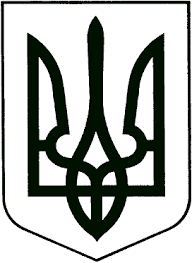 ЗВЯГЕЛЬСЬКА МІСЬКА РАДАРІШЕННЯсорок шоста сесія                                                                  восьмого скликання22.02.2024             		                                               № 1133     Керуючись статтею 25 Закону України «Про місцеве самоврядування в Україні», постановою Кабінету Міністрів України «Про спостережну раду закладу охорони здоров’я та внесення змін до Типової форми контракту з керівником державного, комунального закладу охорони здоров’я» від 27.12.2017р. №1077, відповідно до «Положення про спостережну раду закладу охорони здоров’я», затвердженого рішенням міської ради від 05.05.2022 № 520 «Про спостережну раду закладу охорони здоров’я  Звягельської міської ради»,  заслухавши звіти про роботу спостережних рад, міська радаВИРІШИЛА:Взяти до уваги звіти:1.1. Литвина П.М. – голови  спостережної ради комунального некомерційного підприємства «Звягельська багатопрофільна лікарня» Звягельської міської ради.1.2. Тростенюк В.В. – голови спостережної ради комунального некомерційного підприємства «Центр первинної медико-санітарної допомоги» Звягельської міської ради.1.3.Хрущ Л.В. - голови спостережної ради комунального некомерційного підприємства «Стоматологічна поліклініка» Звягельської міської ради.1.4. Годуна О.В. - голови спостережної ради комунального підприємства «Аптека № 217» Звягельської міської ради.Відділу інформації міської ради оприлюднити звіти на офіційному сайті міської ради.Міський голова                                                                       Микола БОРОВЕЦЬЗвіт про роботу спостережної ради комунального некомерційного підприємства «Звягельська багатопрофільна лікарня» Звягельської міської ради за 2023 рік Керуючись Законом України «Про місцеве самоврядування в Україні», Законом України «Основи законодавства України про охорону здоров’я», постановою Кабінету Міністрів України «Про спостережну раду закладу охорони здоров’я та внесення змін до Типової форми контракту з керівником державного, комунального закладу охорони здоров’я» від 27.12.2017р. №1077, рішенням міської ради від 09.06.2022 № 557 було створено спостережну  раду комунального некомерційного підприємства «Новоград - Волинське міськрайонне територіальне медичне об’єднання» та затверджено персональний склад в кількості 14 осіб. До складу спостережної ради ввійшли депутати міської ради, представники громадськості, голови та  представники інших територіальних громад, сіл, селищ Звягельського району та представник від міського голови.Спостережна рада – це дорадчий орган, основною метою діяльності якого є участь в управлінні охороною здоров’я, забезпечення контролю за дотриманням прав пацієнтів, вимог законодавства при здійсненні медичного обслуговування населення, фінансово-господарською діяльністю, сприяти розвитку і  покращенню матеріально - технічної бази та інфраструктури закладу охорони здоров’я. В своїй роботі спостережна рада керувалася Положенням про спостережну раду затвердженого рішенням  міської ради від 05.05.2022 № 520. Засідання спостережної ради проводилися у відкритому режим. Протягом 2023 року відбулося 2 засідання.Основні питання, які розглядалися під час засідання наступні:Розгляд пропозицій щодо розвитку матеріально-технічної бази та інфраструктури підприємства.Розгляд питань щодо результатів фінансово-господарської діяльності КНП «Звягельська багатопрофільна лікарня» Звягельської міської ради за 2023 рік.Розгляд питань щодо дотримання вимог законодавства під час здійснення медичного обслуговування населення, дотримання прав та забезпечення безпеки пацієнтів під час здійснення медичного обслуговування. Аналіз роботи структурних підрозділів підприємства. Стан матеріально-технічного забезпечення. Забезпечення лікарськими засобами, засобами індивідуального захисту. Аналіз кадрового  забезпечення.Харчування пацієнтів.Розгляд питань щодо результатів фінансово-господарської діяльності КНП «Звягельська багатопрофільна лікарня» Звягельської міської ради за 1 півріччя 2023 року.Аналіз підготовки підприємства до осінньо-зимового періодуПроведення аналізу надходжень коштів від надання платних послуг. Під час засідання членам спостережної ради надавалася розгорнута інформація в друкованому вигляді по всіх питаннях, що розглядалися на порядку денному. Недоліків в  діяльності закладу охорони здоров’я, випадків недодержання вимог законодавства  під час здійснення медичного обслуговування населення спостережною радою не виявлено.На офіційному сайті КНП «Звягельська багатопрофільна лікарня» Звягельської міської ради щотижнево висвітлюється інформація про наявність лікарських засобів на підприємстві, які придбані за кошти бюджети та як гуманітарна допомога.Розгляд питань, які виносилися на засідання спостережної ради та прийняті за результатами засідання рішення відображені у протоколах, які оприлюднювалися на офіційному веб-сайті міської ради з урахуванням вимог законодавства.Голова спостережної ради                                                             Петро ЛИТВИНЗвітпро роботу спостережної ради комунального некомерційного підприємства « Центр первинної медико-санітарної допомоги» Звягельської міської ради за 2023 рікІ. Загальний огляд діяльності спостережної радиl.l. Спостережна рада Комунального некомерційного підприємства                 «Центр первинної медико-санітарної допомоги» Звягельської міської ради (надалі — Спостережна рада) утворена  рішенням  сесії Новоград-Волинської міської ради від 09.06.2022 року № 558», як наглядовий орган закладу охорони здоров’я комунальної форми власності, діє на підставі Положення затвердженого рішенням сесії Новоград-Волинської міської ради від 05.05.2022 року №520 (надалі — Положення про спостережну раду), в якому визначено мету діяльності, механізм утворення, склад, строк повноважень та організацію роботи спостережної ради, а також права та обов'язки, відповідальність членів спостережної Ради.Основною метою діяльності спостережна Рада Підприємства є сприяння реалізації права громадян на участь в управлінні охороною здоров’я. У процесі виконання покладених на неї обов’язків протягом 2023 року спостережна рада керувалася  Конституцією, нормами законодавства України, Положенням про спостережну раду Комунального некомерційного підприємства « Центр первинної медико-санітарної допомоги» Звягельської міської ради.  За рішенням  сесії Новоград-Волинської міської ради від 09.06.2022 року     №558«Про утворення спостережної ради комунального некомерційного підприємства «Центр первинної медико-санітарної допомоги» Новоград-Волинської міської ради» був обраний склад спостережної ради Підприємства в кількості 8-ми осіб.. На першому засіданні спостережної ради від 15.06.2022 року простою більшістю голосів обрано голову спостережної ради, заступника голови, за пропозицією голови було обрано секретаря спостережної ради. Отже, спостережна рада у 2023 році функціонувала у складі:1.Голови спостережної ради – Тростенюк Валентини Василівни;2.Заступника голови спостережної ради – Борис Наталії Петрівни;3.Секретаря спостережної ради – Особи Катерини Валеріївни;Членів спостережної ради:4. Нинюка Андрія Івановича( депутата міської ради);5. Олейника Ігора Олександровича( депутата міської ради);6. Тодорович Людмили Михайлівни( депутата міської ради);7. Дем’янчука Сергія Михайловича( представника благодійного фонду « Світ на долоні»).Спостережна рада у даному складі є повноважною протягом трьох роківII.Результат роботи Підприємства за звітний рікУ звітному році Комунального некомерційного підприємства « Центр первинної медико-санітарної допомоги» Звягельської міської ради здійснювало свою діяльність в рамках правового режиму  воєнного стану, з обмеженнями  на проведення  ремонтних робіт та здійснення придбання. Національною службою здоров’я України у 2023 році також було запроваджено особливий режим контролю за діяльністю закладів охорони здоров’я з формуванням щоквартальної фінансової зівності. Не зважаючи на всі виклики 2023 року Підприємство працювало у штатному режимі, здійснювало надання медичної допомоги усім громадянам Звягельської ТГ в т.ч. і внутрішньо переміщеним особам у відповідності до затверджених  нормативів  МОЗ України.На сьогодні Центр є основним провайдером первинної медичної допомоги на території громади. В структуру центру первинної медико-санітарної допомоги Звягельської міської ради входить 10 амбулаторій, з них  3 - в сільської місцевості. З  дитячим населенням працює 16 лікарів-педіатрів . 31 сімейний лікар працює з дорослим населенням.Станом на 2023 рік закладом обслуговується 60 276 задекларованих     осіб, близько 13 000 дітей, 47 000 дорослих. У 2023 році нам в повній мірі вдалось реалізувати Програму медичних гарантій  -  за 5- ма пакетами:1. Первинна медична допомога2. Супровід та лікування дорослих та дітей з психічними розладами на первинному рівні медичної допомоги.3. Супровід та лікування дорослих та дітей хворих на туберкульоз, на первинному рівні медичної допомоги.4. Забезпечення кадрового потенціалу системи охорони здоров’я шляхом організації надання медичної допомоги з залученням лікарів-інтернів.5. Мобільна паліативна медична допомога дорослих і дітей.У  2023 році  на рівні Центру   приділялась особлива  більше увага:- Ветеранам та інвалідам війни- Хворим з психічними розладами та особам, що потерпають від домашнього та сексуального насилля.На рівні закладу у 2023 році удосконалено систему психологічної допомоги.Забезпечено задовільне  виконання фінансового плану за 2023 рік.Результатом фінансової діяльності підприємства  у 2023 році є нерозділений дохід в сумі 1 264,6 тис. грн., що забезпечило виплату заробітної плати та оздоровчих з нарахуваннями,оплату необхідних послуг і матеріалів для поточних ремонтів для повноцінної роботи закладу.Дохідна частина КНП «ЦПМСД» Звягельської міської ради за 2023 ріксклала - 68 305,0 тис. грн.: - кошти, отримані від НСЗУ - 48 959,2 тис. грн. від -кошти отримані від місцевого бюджету для боротьби з гострою респіраторною хворобою COVID-19 - 200,0 тис. грн.,  -дохід з міського бюджету цільового фінансування на оплату праці профілактично-діагностичного відділення - 1 880,0 тис. грн.  -дохід з місцевого бюджету цільового фінансування на оплату комунальних послуг та енергоносіїв  -дохід з місцевого бюджету за цільовими програмами -14 623,9 тис. грн.,  - складається з інших доході від операційної діяльності (благодійні внески) та становить 11,9 тис. грн. Витратна частина КНП «ЦПМСД» Звягельської міської ради за 2023 рікстановить - 67 040,6 тис. грн. та складається з: - витрати на «Собівартість реалізованої продукції (товарів,робіт, послуг)» 48 475,9 тис. грн - «Витрати на послуги, матеріали та сировину» -  5 763,8тис. грн., офісне приладдя, комп’ютерне обладнання, та інші малоцінні предмети, ремонт тазапасні частини до транспортних засобів, господарчі товари, предмети, матеріали дляпоточних ремонтів АЗПСМ, обладнання, інвентар, медикаменти та перев’язувальні матеріали, на лабораторне обстеження, закупівля медикаментів для надання невідкладної допомоги, засобів індивідуального захисту); - «Витрати на паливо-мастильні матеріали» - складається з придбання бензину для підприємства та становлять 414,3 тис. грн - «Витрати на комунальні послуги та енергоносії» - 1 989,3 тис.грн водопостачання, водовідведення, природний газ, теплопостачання та оплату інших енергоносіїв. - «Витрати на оплату праці» - 29 799,9 тис .грн. - «Відрахування на соціальні заходи» - 6 556,0 тис. грн. - «Витрати по виконанню цільових програм» - 3 952,6 тис. грн. - «Витрати цільового фінансування на товари, роботи, послуги» - 371,7 тис. грн - «Амортизація» - 132,8 тис. грн.  - «Адміністративні витрати» - 9 888,3 тис. грн.( витрати на технічне обслуговування, зв’язок та інтернет, службові відрядження, юридичні та нотаріальні витрати, витрати на охорону праці та навчанняпрацівників);- «Операційні витрати» витрати на оздоровлення працівників коли працівник у відпустці, та витрат до ювілейних дат - 2 305,0 тис. грн.  – «Капітальні інвестиції, усього, у тому числі:» - 5 200,8 тис.грн.У 2023 році  за сприяння депутатів міської ради проведено капітальні ремонти та реконструкції:1.	Проведено поточний ремонт АЗПСМ № 2, за кошти міського бюджето придбано матеріалти на суму - 15 012,50 грн.;2.	Проведено поточний ремонтАЗПСМ № 4 з облаштуванням пандусу, за кошти міського бюджету придбано матеріали на суму- 77 500,00 грн.;3.	Продовжується  капітальний ремонт з впровадженням заходів з енергозбереження в АЗПСМ № 3 по вул. Житомирській,27      м. Звягель, Житомирськоїобласті,освоєно коштів на загальну суму - 1 430 400,43 грн4.	Продовжується реконструкція приміщення АЗПСМ № 11  по вул. Соборності,13 м.Звягель Житомирської області  всього   використано  коштів у 2023 році на загальну суму - 1 335 749,45 гр5.	Проведено  капітальний ремонт системи опалення (з заміною електричного    котла на твердопаливний) та ремонтні робіти по водопостачанню та    водовідведенню, облаштуванням дровітні, та проведенням поточного ремонту в АЗПСМ №10 по вул. Соборна 2б, с В.Молодьків Звягельського району Житомирської області на загальну суму - 538 400,00грн.;Оновленно матеріально-технічну базу:1.	Придбано Спеціалізований автомобіль, виготовлений на базі автомобіля Renalt Duster для АЗПСМ № 8  за кошти міського бюджету на суму -500 000,00 грн.+ власні кошти – 214,000 грн2.	Придбанно ноутбуки  на загальну суму - 100 000,00 грн. 3.	Проведено закупівлю 3 аналізаторів, а саме:-      Аналізатор гематологічний - 550 000,00 грн;-      Аналізатор біохімічний з стартовим набором реагентів -104 990,грн.;-      Аналізатор сечі з базовим набором реагентів - 40 000,00 грн.4.  Придбано портативну діагностичну ультразвукову система  в с. Пилиповичі- 100 000,00 грнЗа кошти виділені депутатами міської ради  придбано:- Проектор знаків офтальмологічний для визначення гостроти зору на суму- 30,000 грн- Столик маніпуляційний (2 шт) на суму 20,000грн- Ваги для дорослих та дітей (5 шт) на суму – 50,000 грн;- Офтальмоскоп (2 шт) на суму – 9,000 грн- Кушетка оглядова (10шт) на суму- 66,000 грн- Електрокардіограф (1 шт) на суму- 13,800 грн- Крісло для забору крові (2 шт) на суму- 29,200грнIII.	Засідання та рішення спостережної радиПротягом звітного 2023 року відбулось 5 засідань спостережної ради, на яких розглядалися різноманітні питання діяльності Підприємства.З ycix питань порядку денного засідань спостережної ради її члени голосували особисто, а прийняті більшістю голосів рішення оформлювалися відповідними протоколами.IV.Напрями діяльності Підприємства, що розглядалися Спостережною радоюПротягом 2023 року спостережною радою, в межах власної компетенцїі, було опрацьовано питання щодо дотримання вимог законодавства під час здійснення медичного обслуговування населення, дотримання прав та забезпечення безпеки пацієнтів під час здійснення медичного обслуговування, в т.ч. питання щодо належного розгляду скарг пацієнтів та реагування на них.                      Питання щодо дотримання гарантованих державою засад заробітної плати лікаря на рівні не менше ніж 20 000 грн., медичної сестри – не менше ніж        13500грн . Поточні i стратегічні питання діяльності Комунального некомерційного підприємства «Центр первинної медико-санітарної допомоги» Звягельської міської ради, щодо співпраці з НСЗУ. Удосконалення роботи в межах підписаних пакетів в рамках «Програми Медичних гарантій»  та опрацювання можливостей щодо підписання  нових пакетів за договором з НСЗУ.Питання матеріально-технічного забезпечення АЗПСМ та МПТБ .Організації роботи амбулаторій загальної практики - сімейної медицини, які функціонують у селах: Наталівка, Великий Молодьків, Пилиповичі.Організації роботи медичних пунктів тимчасового базування,які функціонують у селах: Дідовичі, Городище, Груд, Борисівка, Майстрів, Майстрів Воля, Олександрівка, Маковиці;Протягом 2023 року спостережна рада спільно із адміністрацією Підприємства  розробляла  шляхи та можливості додаткового залучення коштів  на розвиток Підприємства. Працювала над оптимізацією Структури Підприємства та штатною чисельністю працівників. Надавала пропозиції щодо укомплектування штатними одиницями профілактично- діагностичного відділення.Розглядалась можливість щодо участі працівників Підприємства в Грантових проєктах. У 2023 році нам вдалось долучитись до семи грантових проектах USAID             «Підтримка реформи охорони здоров’я», що реалізовується в Україні  за фінансової підтримки, яку надає Агентство США з міжнародного розвитку:1. Крос-секторальний Проект Дитячого фонду ООН (ЮНІСЕФ) «Комплексне реагування на надзвичайні ситуації в Житомирській області для забезпечення потреб дітей, батьків та опікунів, які постраждалі внаслідок збройного конфлікту в Україні» з реалізацією:1) «Впровадження універсально-прогресивної моделі патронажу в Житомирі та Житомирській області»2) «Підвищення рівня імунізації дітей в Житомирській області для розширеного інформування батьків медичними працівниками щодо вакцинації»2. Проект USAID «Розширення обов’язків/повноважень медичних сестер» на рівні ПМД. В рамках  гранду проводилось навчання медичних  працівників, Створено 12 пунктів скринінгу при 8-ми МПТБ, та 3-ох АЗПСМ з попередження неінфекційних захворювань. Організвано 12  робочих місць медичних сестер з доступом  до системи ЕСОЗ3. Проект USAID «Підтримка зусиль у протидії туберкульозу в Україні»- обримано все необхідне обладнання для ведення хворих на туберкульоз.4. Проект USAID « Аналіз та оцінка системи оплати праці на рівні центрів первинної медико-санітарної допомоги».Отримано експертні висновки щодо покращення фінансово- господарської діяльності підприємства5.Приймали участь у дослідженні, яке проводилося на рівні України за технічної за підтримки Всесвітньої організації охорони здоров’я (ВООЗ) з метою запровадження детального розрахунку капітаційної ставки відповідно до розробленої методики. Результатом дослідження став Перший Українький прозорий тариф в рамках програми медичних гарантій6. В рамках спільної ініціативи Україно-швейцарського проєкту «Розвиток медичної освіти» та Проєкту USAID «Підтримка реформи охорони здоров’я» в нашому закладі  впорваджено «групи рівних», що в подальшому мають стати частиною системи безперервного професійного розвитку лікарів та медичних  сестер7.За підтримки громадської спілки «Коаліція за вакцинацію»Звягельської МТГ взяла  участь в проекті USAID «Розбудова стійкої системи громадського здоров’я».Розглядалось питання щодо підтримки та всебічного сприяння роботі медиків. Моральній і матеріальній підтримці медичних працівників та збереження і зміцнення системи охорони здоров’я в умовах воєнних та післявоєнних викликів.Забезпечення низки важливих питань щодо підтримки ОЗ  на рівні ТГ, зокрема:-	безпеки пацієнтів та персоналу в закладах охорони здоров’я;-	удосконалення роботи  за Програмою медичних гарантій;-	покращення якості медичної освіти;-	реалізації Національної програми психічного здоров’я та психосоціальної підтримки;-	впровадження нових професій в охороні здоров’я (клінічного психолога, психотерапевта, капелана);Впровадження сучасних технологій лікування та діагностики  на рівні комунального некомерційного підприємства « Центр первинної медико-санітарної допомоги» Звягельської міської ради.Впродовж року жодної скарги на розгляд спостережної ради не надійшло. Недоліків в  діяльності закладу охорони здоров’я, випадків недодержання вимог законодавства  під час здійснення медичного обслуговування населення спостережною радою не виявлено.Відповідно проведеної роботи спостережною радою, надавались пропозиції щодо покращення роботи Підприємства, а саме:   1. Активізувати санітарно-просвітницьку роботу з населенням щодо профілактики інфекційних та не інфекційних захворювань;2. Удосконалення спроможної мережі надання первинної медичної допомоги, з оптимізацією її надання в сільській місцевості;4. Необхідність проведення капітальних ремонтів в АЗПСМ №9                      с. Пилиповичі, та будівництво нової АЗПСМ № 12 в районі Смолка( з житлом для сімейного лікаря за рахунок коштів Світового банку),проведення капітальних ремонтів 5-ти МПТБ. 5. Необхідності налагодження міжнародної підтримки та допомоги закордонних партнерів та друзів України. Пропозиції спостережної ради щодо розвитку матеріально-технічної бази та інфраструктури підприємства відображені та прийняті рішеннями міської ради, в наступних документах:	«Програма розвитку та фінансової підтримки КНП «ЦПМСД» Звягельської міської ради на 2024-2026 роки»	«Програма економічного і соціального розвитку Звягельської територіальної громади на 2024 рік» 	«Муніципальний енергетичний план Звягельської міської територіальної громади на 2022-2024 роки».Розгляд питань, які виносилися на засідання спостережної ради та прийняті за результатами засідання рішення відображені у протоколах, які оприлюднювалися на офіційному веб-сайті міської ради з урахуванням вимог законодавства.Враховуючи вищенаведене, спостережна рада звертається до власника закладу охорони здоров’я  Звягельської міської ради  з пропозицісю прийняти цей звіт i вважати роботу спостережної ради комунального некомерційного підприємства «Центр первинної медико-санітарної допомоги» Звягельської міської ради у 2023 році задовільною.Голова спостережної ради                                                        Валентина ТРОСТЕНЮК                                          Звіт про роботу спостережної ради комунального некомерційного підприємства «Стоматологічна поліклініка» Звягельської міської ради за 2023 рік Керуючись статтею 25, пунктом 301 частини першої статті 26 Закону України «Про місцеве самоврядування в Україні», Законом України «Основи законодавства України про охорону здоров’я», постановою Кабінету Міністрів України «Про спостережну раду закладу охорони здоров’я та внесення змін до Типової форми контракту з керівником державного, комунального закладу охорони здоров’я» від 27.12.2017р. №1077, рішенням міської ради від 05.05.2022 № 520 було створено спостережну  раду комунального некомерційного підприємства «Стоматологічна поліклініка» Звягельської міської ради та затверджено персональний склад в кількості 8 осіб. До складу спостережної ради ввійшли депутати міської ради, представники громадськості.Спостережна рада – це дорадчий орган, основною метою діяльності якого є участь в управлінні охороною здоров’я, забезпечення контролю за дотриманням прав пацієнтів, вимог законодавства при здійсненні медичного обслуговування населення, фінансово-господарською діяльністю, сприяти розвитку і  покращенню матеріально - технічної бази та інфраструктури закладу охорони здоров’я.Засідання спостережної ради проводилися у відкритому режимі. Протягом 2023 року відбулося 4 засідання.Основні питання, які розглядалися під час засідання наступні:Ознайомлення із структурою та фінансовим станом підприємства.Аналіз роботи структурних підрозділів підприємства.Стан матеріально-технічного забезпечення. Аналіз кадрового забезпечення.  Організація медичної допомоги в разі відсутності світла.Аналіз фінансово-господарської діяльності за 6міс.та за 9 міс.2023р. Проведення аналізу надходжень коштів від надання платних послуг.Аналіз діяльності зубопротезного відділення.Проєкт плану роботи Підприємства на 2024 рік, враховуючи попередження про можливі відключення електропостачання тощо, та розміщення реклами про діяльність Підприємства в громаді. Різне.Також, проводився розгляд питань щодо дотримання закладом охорони здоров’я прав та забезпечення безпеки пацієнтів під час здійснення медичного обслуговування.   Впродовж року жодної скарги на розгляд спостережної ради не надійшло. Недоліків в  діяльності закладу охорони здоров’я, випадків недодержання вимог законодавства  під час здійснення медичного обслуговування населення спостережною радою не виявлено.Фінансовий стан підприємства.З бюджету міської територіальної громади в 2023 році було виділено кошти в сумі – 2 742,6 тис.грн.Ці кошти були спрямовані на оплату комунальних послуг та енергоносіїв,  медикаменти та перев’язувальні матеріали, заробітна плата працівників, придбання стоматологічних установок, світильника операційного та ряд інших заходів.Основний дохід підприємств залежить від їх основної діяльності, тобто від надання платних стоматологічних послуг, та платних послуг зубопротезування. Пропозиції спостережної ради щодо розвитку матеріально-технічної бази та інфраструктури підприємства відображені та прийняті рішеннями міської ради, в наступних документах:- «Програма розвитку та фінансової підтримки КНП «Стоматологічна поліклініка» Звягельської міської ради на 2023 рік»- «Програма надання невідкладної стоматологічної допомоги жителям Звягельської міської територіальної громади на 2023рік». Розгляд питань, які виносилися на засідання спостережної ради та прийняті за результатами засідання рішення відображені у протоколах, які оприлюднювалися на офіційному веб-сайті міської ради з урахуванням вимог законодавства.Голова спостережної ради                                                                Лілія ХРУЩЗвітпро  роботу спостережної ради комунального підприємства «Аптека №217» Звягельської міської ради за 2023 рік Рішенням міської ради від 23.02.2023 № 766 з метою забезпечення контролю за дотриманням прав пацієнтів, вимог законодавства при здійсненні медичного обслуговування населення, фінансово - господарською діяльністю закладу охорони здоров’я, утворено Спостережну раду комунального підприємства «Аптека №217» (далі – Підприємства) Звягельської міської ради та затверджено її персональний склад у кількості 8 осіб, серед яких депутати міської ради, представники громадськості, заступник міського голови. Спостережна рада у своїй діяльності керується Конституцією та законами України, указами Президента України, постановами Верховної ради України, прийнятими відповідно до Конституції та правовими актами, іншими нормативно-правовими актами, Статутом закладу охорони здоров’я та Положенням про спостережну раду. Комунальне підприємство «Аптека №217» підпорядковувалося до листопада 2023року заступнику міського голови Борис Наталі Петрівні, з листопада 2023 року – заступнику міського голови Ірині Гудзь, штатний розпис погоджується відділом охорони здоров’я Звягельської міської ради.Протягом року відбулося 6 засідань, одне з яких виїзне. Під час першого засідання спостережної ради було обрано голову, заступника голови та секретаря, ознайомлено усіх членів ради із загальною інформацією про Підприємство: структуру, штат, фінансовий стан, стан матеріально технічного забезпечення та було затверджено План роботи спостережної ради на 2023 рік.У ході засідання керівником Підприємства Ганношиною А.А.  була надана інформація щодо фінансово-господарської діяльності. З початку 2019 року рентабельність Підприємства почала знижуватися, а з лютого 2022 року фінансово-господарська діяльність зазнала ще більшої негативної динаміки. Почали стрімко зростати збитки.  Причини, які призвели до такого стану наступні:зміни в законодавстві, які були направлені на здешевлення ліків, призводили до поступового суттєвого зменшення націнок: на лікарські засоби, включені до Національного переліку, граничні торговельні (роздрібні) надбавки встановлюються на рівні не вище ніж 25% закупівельної ціни;на ліки, що придбаваються повністю або частково за бюджетні кошти, граничні торговельні (роздрібні) надбавки встановлюються на рівні не вище ніж 10% від закупівельної ціни (фактично 5-8%).  Більше 60% асортименту  лікарських засобів має обмеження націнки, що регулюється державою. У зв’язку із цим виникало різке зменшення прибутку Підприємства;збільшення рівня тарифів з оплати комунальних послуг, збільшення ставок податків, підвищення мінімальної заробітної плати.відміна відстрочення платежів основних постачальників та застосування схеми попередньої оплати за поставки в повному обсязі з початком воєнного стану З початком війни суттєво змінилися умови ведення діяльності, які  вплинули на фінансово-господарські показники Підприємства. Постачальники змінили умови поставок на попередню оплату у повному обсязі. В той час Підприємство продовжувало виконувати функцію не лише з роздрібної торгівлі, а й в частині забезпечення пільгових категорій населення за безкоштовними і пільговими рецептами. Це передбачало закупівлю ліків для пільгового відпуску на умовах повної передплати за обігові кошти, відпуск населенню за рецептами, формування реєстрів для відшкодування і очікування відшкодування. Період з моменту закупівлі ліків за передплатою і до моменту відшкодування  займав в 2022 році 1 місяць, що в свою чергу теж негативно вплинуло на можливість поповнювати товарні запаси і розрахунки з постачальниками. першочергове забезпечення відвідувачів з пільговими рецептами, що призводило до зменшення реалізації ліків, що реалізовуються за   готівку, і можуть дати більший прибутокнестабільність і порушення термінів отримання компенсації за відпущені ліки за пільговими рецептами з початком воєнного стану (2022 рік)І це в свою чергу зменшувалась реалізація лікарських засобів за готівку, що забезпечують більший прибутокзбільшення закупівельних цін у постачальників;висока конкуренція (в Україні на 1 аптеку припадає 1,8 тис. населення, для порівняння в країнах Європи – на 1 аптеку припадає 3-4 тис. населення);нераціональне використання торгівельних площзначні адміністративні витрати  функціонування нерентабельних структурних підрозділів (до 2022 року на балансі Підприємства Структура підприємстваКрім того до 2022 року аптека сплачувала за приміщення, які знаходилися на території району, не функціонували, а податок сплачувався за землю та нерухоме майно  (с.Тупальці, с. Романівка, с.Кикова, с.Піщів, с.Ярунь) - 60 тис.грн на рік. Варто зазначити, що структурні підрозділи були збитковими. Фінансовий стан комунального підприємства «Аптека №217» Звягельської міської рад потребував оперативного пошуку заходів задля поліпшення стану підприємства.            З метою ознайомлення з роботою структурних підрозділів комунального підприємства та задля  вивчення доцільності утримання наявних приміщень, доцільності утримання наявних зайнятих площ було здійснено виїзне засідання на об’єктах: Аптеки 217, Аптеки 177, Аптеки №212, під час якого члени спостережної ради висловили своє бачення щодо оптимізації площ Підприємства, а також було запропоновано відпрацювати механізм промоції Підприємства, здійснення реалізації лікарських засобів. Окрім цього, з метою оптимізації процесу оприходування товару аби даний процес не відбувався у механічному режимі запропоновано було опрацювати питання покращення програмного забезпечення, що дасть змогу скоротити чотири штатні одиниці.  Взявши до уваги рекомендації перевірки роботи Підприємства у вересні 2022 року  відділом  внутрішнього аудиту Звягельської міської ради та Спостережної ради, з метою покращення фінансово-господарської діяльності було запропоновано провести наступні заходи:зменшення площоптимізація штатної чисельностіпроведення перемовин з основними постачальниками лікарських засобів щодо відстрочки платежівприйняття програми фінансової підтримки та розвитку  Підприємства  на 2022 -2023 рокизакриття збиткових структурних підрозділівпроведення інформаційної кампанії, рекламних акцій на підприємствах, установах, закладах, організаційспівпраця з сайтом tabletka.uaпоновлення серверного обладнання За результатом засідання Спостережної  ради було надано доручення директору підприємства підготувати розрахунки витрат необхідних для проведення запропонованих заходів.          Під час чергового засідання було заслухано  та розглянуто пропозиції  директора комунального підприємства «Аптека 217» Звягельської міської ради Ганношиної Анни Андріївни, яка проінформувала присутніх про напрацювання заходів, щодо оптимізації площ Підприємства.Прорахунки щодо вивільнення вільних площ було доведено до депутатського корпусу під час депутатських комісій.  Реалізовано у 2023 році: Відповідно до Програми розвитку та фінансової підтримки Підприємства  на 2022 -2023 роки з бюджету міської територіальної громади виділено кошти в сумі 1 812, 0 тис.грн., які були спрямовані:730,0 тис.грн. на заробітну плату з нарахуванням166,9 тис.грн. на оплату теплопостачання4,7 тис.грн. оплату водопостачання та водовідведення31,8 тис.грн. оплата електроенергії566,6 тис.грн. – придбання лікарських засобів312,0 тис.грн. проведення капітального ремонту частини приміщення по вул.Шевченка, 29200,0 тис.грн. придбання серверного обладнанняЗ метою зменшення видатків на утримання здійснено закриття структурних підрозділів: аптека с.Городниця, аптека № 177 та 212 м.Звягель (із 11 структурних підрозділи залишилося 6)З метою зменшення видатків на оплату праці проведено оптимізацію штатної чисельності працівників з 49,5 (2022) до 12,5 (2023). Проведено перемовини з оптовими постачальниками щодо відстрочення платежів в середньому на 2 тижні.Відповідні Програми розвитку та фінансової підтримки прийняття Ярунською, Бронниківською та Городницькими СР (таким чином утримання аптечних пунктів в с.Ярунь, с.Орепи, с.Броницька Гута та с.Тупальці за кошти ОТГ)Враховуючи критичний стан підприємства, що в певній мірі склався  через об’єктивні обставини 2019 - 2022 років (неконкурентне середовище, пандемія, війна) було запрошено на безоплатній основі кризового мененджера Ірину Шокур м. Харків, яка надала керівнику комунального підприємства  свої рекомендації щодо виведення його з кризи.Запропоновані заходи з покращення фінансово-господарської діяльності здійснювалися  повільно та не в повному обсязі. Одним із вагомих чинників, що вплинув на реалізацію запропонованих заходів стало звільнення директорки Підприємства за власним бажанням, у зв’язку зі зміною місця роботи. Про звільнення керівника Спостережна рада не була повідомлена ,а отже інформації щодо вжитих заходів, які були запропоновані кризовим менеджером та Спостережною радою не отримано своєчасно.  Станом на сьогодні керівника  Підприємства відсутній. Все це суттєво вплинуло на відпуск пільгових медикаментів.  В липні, серпні 2023 року пільгові медикаменти відпускалися з затримками. Виникла загроза несвоєчасного забезпечення лікарськими засобами вразливих верств населення (онкохворі, діти інваліди, пацієнти з психічними порушеннями та інші). Варто зауважити, що про це було повідомлено відділ з питань охорони здоров’я міської ради т.в.о керівнника Підприємства Саєнко Н.Л. Враховуючи вищезазначене було запропоновано провести конкурс серед аптечних закладів щодо відпуску пільгових медикаментів.  У жовтні 2023 року члени Спостережної ради, спільно з начальником відділу внутрішнього аудиту міської ради було проведено зустріч з колективом Підприємства, де було надано розгорнуту інформацію щодо причин збитковості та вислухати думку колективу. Від колективу Підприємства, враховуючи збитковість діяльності структурного підрозділу аптеки 212, надійшла пропозиція закрити його, а приміщення надати в оренду, з метою  отримання пасивного прибутку, що буде впливати на покращення фінансово – господарської діяльності Підприємства. Було вирішено підготувати пакет документів для проведення аукціону з оренди приміщення. На кінець 2023 року аналіз фінансової звітності КП «Аптека 217» та окремих питань, показав, що Підприємство вдалося вивести з тривалої фінансової кризи. Досягнути відповідних показників вдалося завдяки заходам з оптимізації видаткової частини бюджету Підприємства:оптимізація штатів   відбулася    зі  зменшенням  57 працюючих осіб на кінець 2021 року до 12,5 фактично зайнятих станом на 01.02.2024 року. Дві особи з фактично зайнятих станом на 01.02.2024 працюють на 0,5 ставки.збитки у порівнянні з 2021 роком зменшено від 1814,0 тис. грн до 14,0тис. грн.кредиторську заборгованість вдалося скоротити на 1691,0 тис. грн.Але критично низький рівень запасів лікарських засобів, відмова постачальників у наданні медикаментів в борг, витрати на оптимізацію штатної чисельності, затягування процесу оптимізації, відсутність ефективного менеджменту  залишається причиною  збиткової діяльності комунального Підприємства «Аптека 217».Голова спостережної ради                                                                  Олег ГОДУНПро звіти голів спостережних рад закладів охорони здоров’я Звягельської міської ради2022 рік2023 рік1Аптека №217 м.Звягель.Аптека №217 м.Звягель.2Аптека №212  м.Звягель.-3Аптека № 177 м.Звягель-4Аптечний пункт №1 при поліклініці м.Звягель.5Аптечний пункт № 2 при стаціонарі м.Звягель.Аптечний пункт № 2 при стаціонарі м.Звягель.Всього по місту: 526Аптечний пункт  № 226 –Броницька Гута.Аптека № 226 –Броницька Гута.7Аптека №  16 с.Городниця-8Аптека №130 с. ОрепиАптека №130 с. Орепи9Аптечний пункт № 9 с.Тупальці.Аптечний пункт № 9 с.Тупальці.10Аптечний пункт №10 с.Ярунь.Аптечний пункт №10 с.Ярунь.11Аптечний пукнт с.Городниця -Всього по району - 64